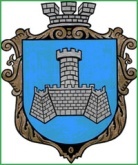 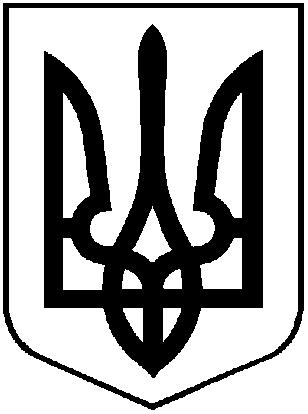                                                 УКРАЇНАХМІЛЬНИЦЬКА МІСЬКА РАДАВІННИЦЬКОЇ ОБЛАСТІ  Р О З П О Р Я Д Ж Е Н Н ЯМІСЬКОГО  ГОЛОВИВід “12” грудня 2018  року                                                              №460-рПро екскурсійні поїздки дітей пільгових категорій до м. ВінниціНа виконання пункту 4.1. «Міської комплексної програми підтримки сім’ї, дітей та молоді м. Хмільника на 2016-2018 роки» (зі змінами) щодо проведення екскурсійних поїздок дітей пільгових категорій, керуючись ст. 42, 59 Закону України «Про місцеве самоврядування в Україні»:Провести  екскурсійну новорічну поїздку 26 грудня 2018 року до м. Вінниці для дітей міста,які потребують особливої соціальної уваги та підтримки.Затвердити  списки дітей та кошторис видатків для організації та проведення цих заходів.  ( Додаток 1,2)Призначити супроводжуючими особами групи дітей міста: начальника відділу у  справах сім’ї та молоді міської ради  Дем’янюка П.І. та головного спеціаліста відділу у справах сім’ї та молоді Надкерничного М.С.Контроль за виконанням цього розпорядження покласти на заступника міського голови з питань діяльності виконавчих органів міської ради Сташка А.В.Міський голова                                                        Редчик С.Б. А.В. СташкоС.П. МаташП.І. Дем’янюкН.А. Буликова                                                                                                                    Додаток № 1                                                                                                   розпорядження міського голови                                                                                                   від «12» грудня 2018р. №460-рКОШТОРИСвидатків  для організації та проведення екскурсійної поїздкидо м. Вінниці 26 грудня 2018 рокуМіський голова                                                        Редчик С.Б.№з/пНазва видатківКФКВКЕКВСума1. Екскурсійна поїздка0911032240 3000 грн.